Образовательный лекторий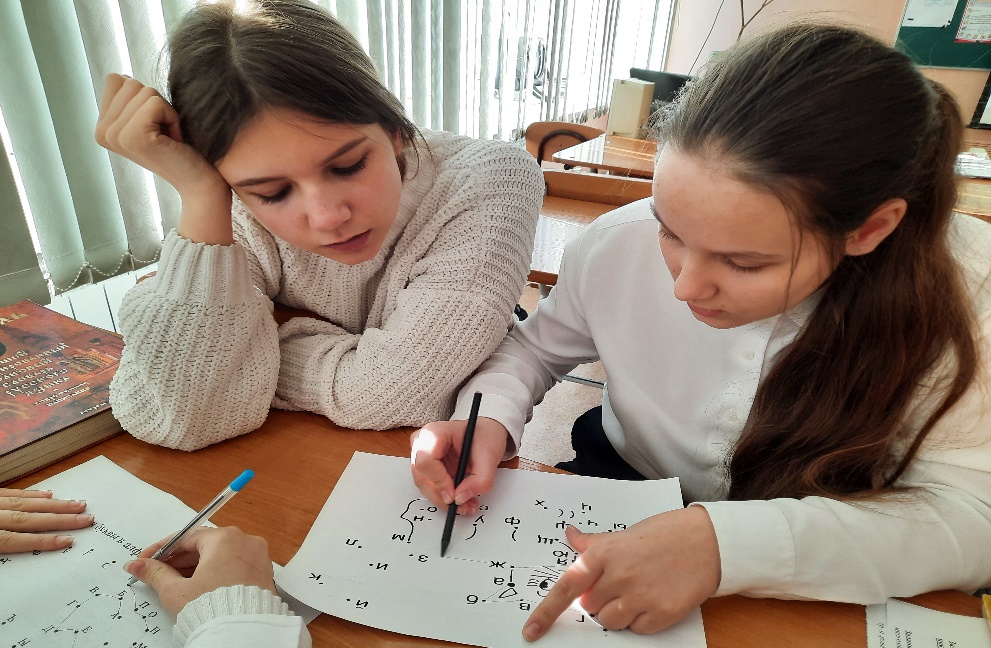 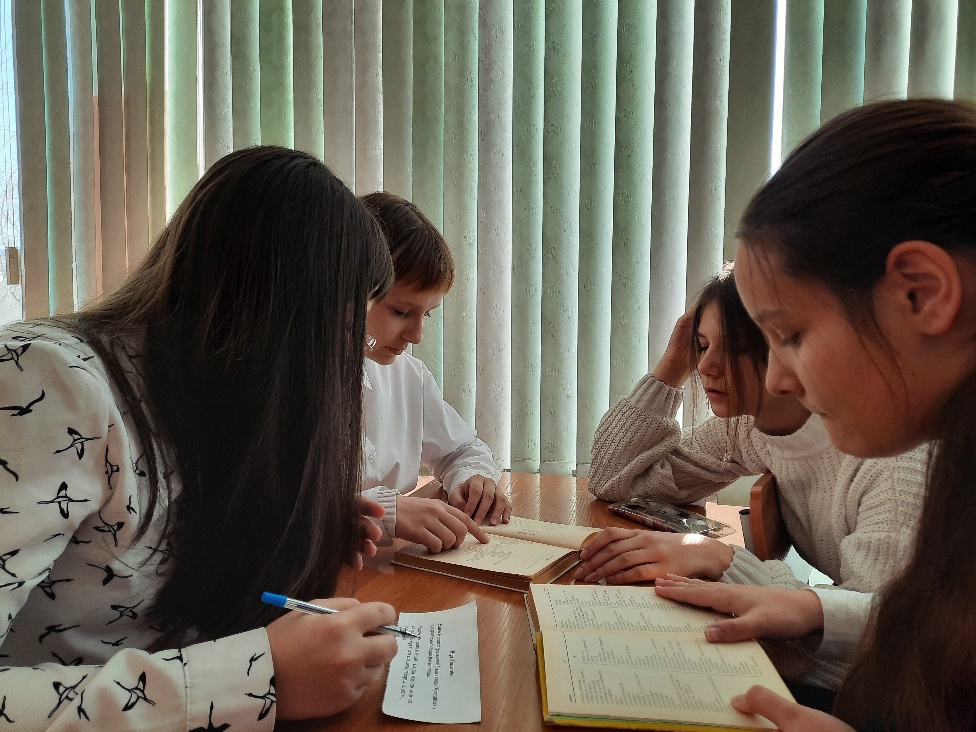 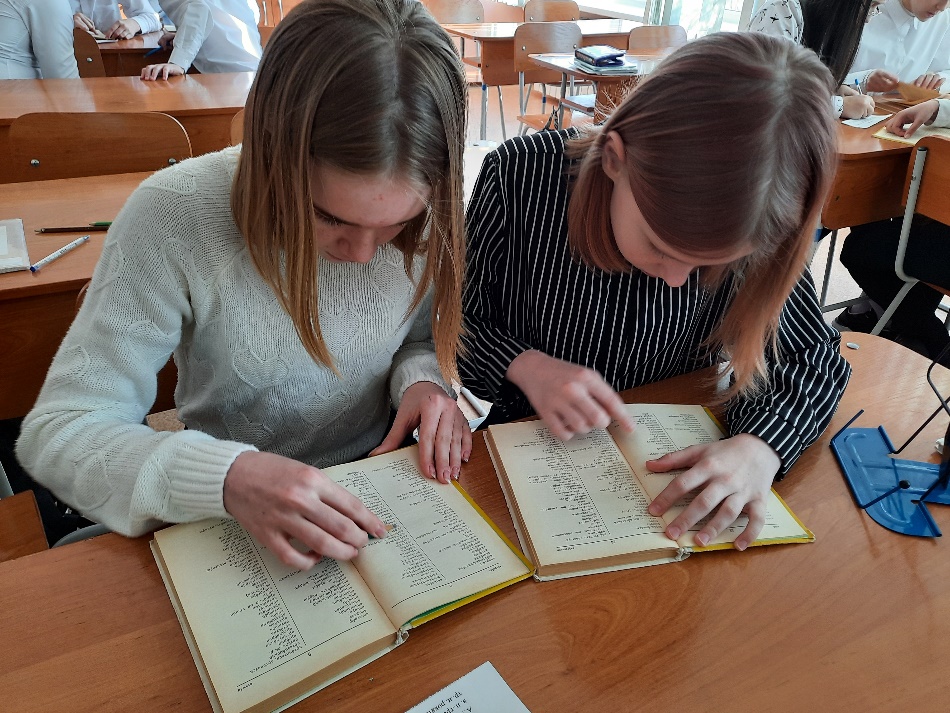 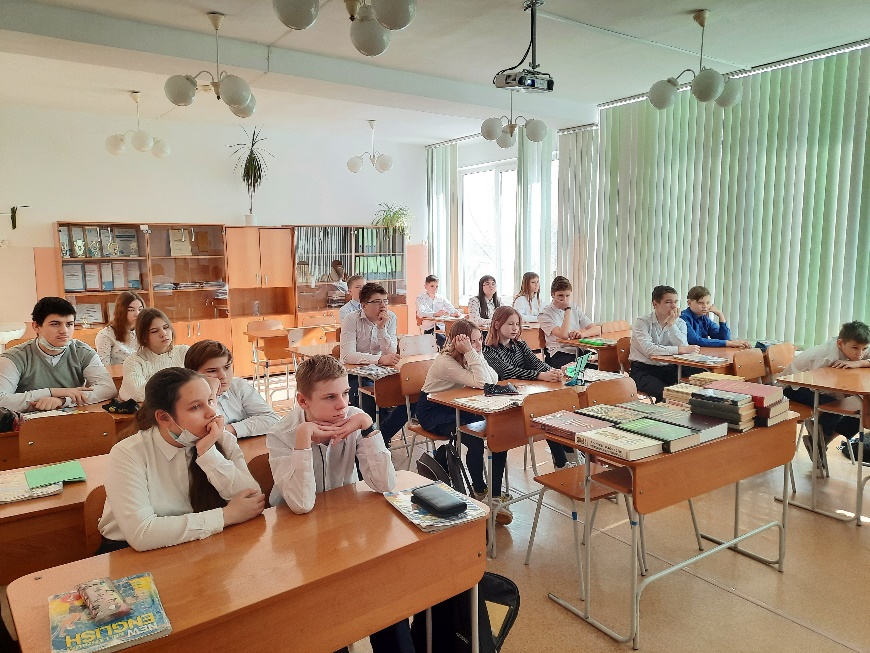              3 марта 2021г.  в нашей школе прошел образовательный лекторий для обучающихся 5- 11 классов. В этот день обучающиеся вместо обычных уроков слушали образовательные лекции, приготовленные для них педагогами школы, и принимали непосредственное участие.        Все лекции были научной направленности, так как этот год был объявлен годом науки и технологий.         Все лекции были научной направленности, так как этот год был объявлен годом науки и технологий. 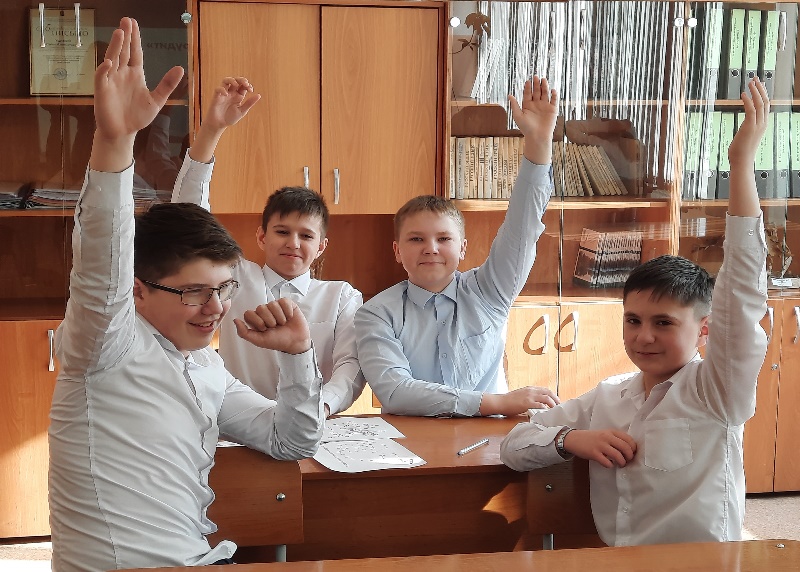 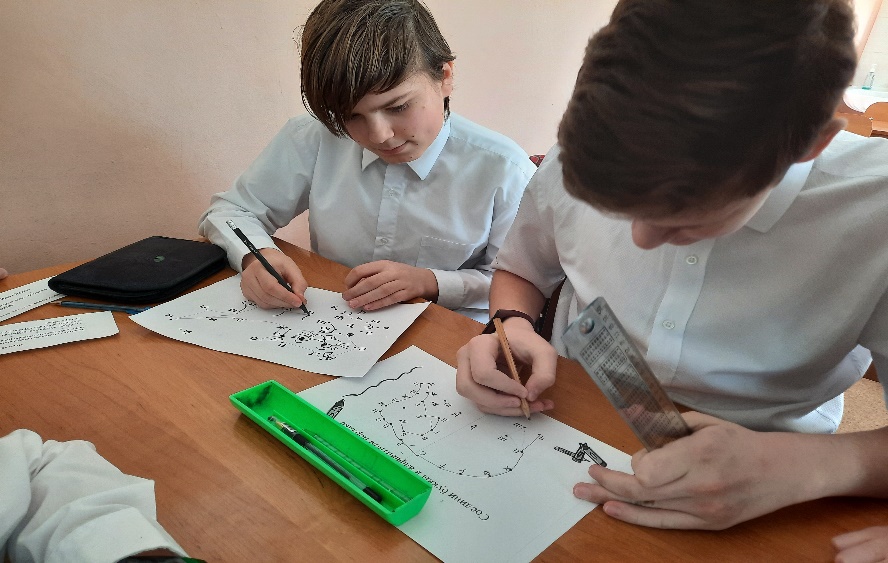                        Ребята на лекции «Выдающиеся лингвисты России».           Данная лекция была посвящена научному наследию В.И. Даля, Д.Н. Ушакова, С.А. Кузнецова, Н.М. Шанского,  С.И. Ожегова,   А.М. Пешковского, А.А. Реформатского, В.В. Виноградова и др. Именно эти лингвисты внесли огромный вклад в развитие как мирового, так и отечественного языкознания.      У участников лекции была возможность самостоятельно поработать со словарями ученых и понять, насколько был велик их труд.                       Ребята на лекции «Выдающиеся лингвисты России».           Данная лекция была посвящена научному наследию В.И. Даля, Д.Н. Ушакова, С.А. Кузнецова, Н.М. Шанского,  С.И. Ожегова,   А.М. Пешковского, А.А. Реформатского, В.В. Виноградова и др. Именно эти лингвисты внесли огромный вклад в развитие как мирового, так и отечественного языкознания.      У участников лекции была возможность самостоятельно поработать со словарями ученых и понять, насколько был велик их труд.